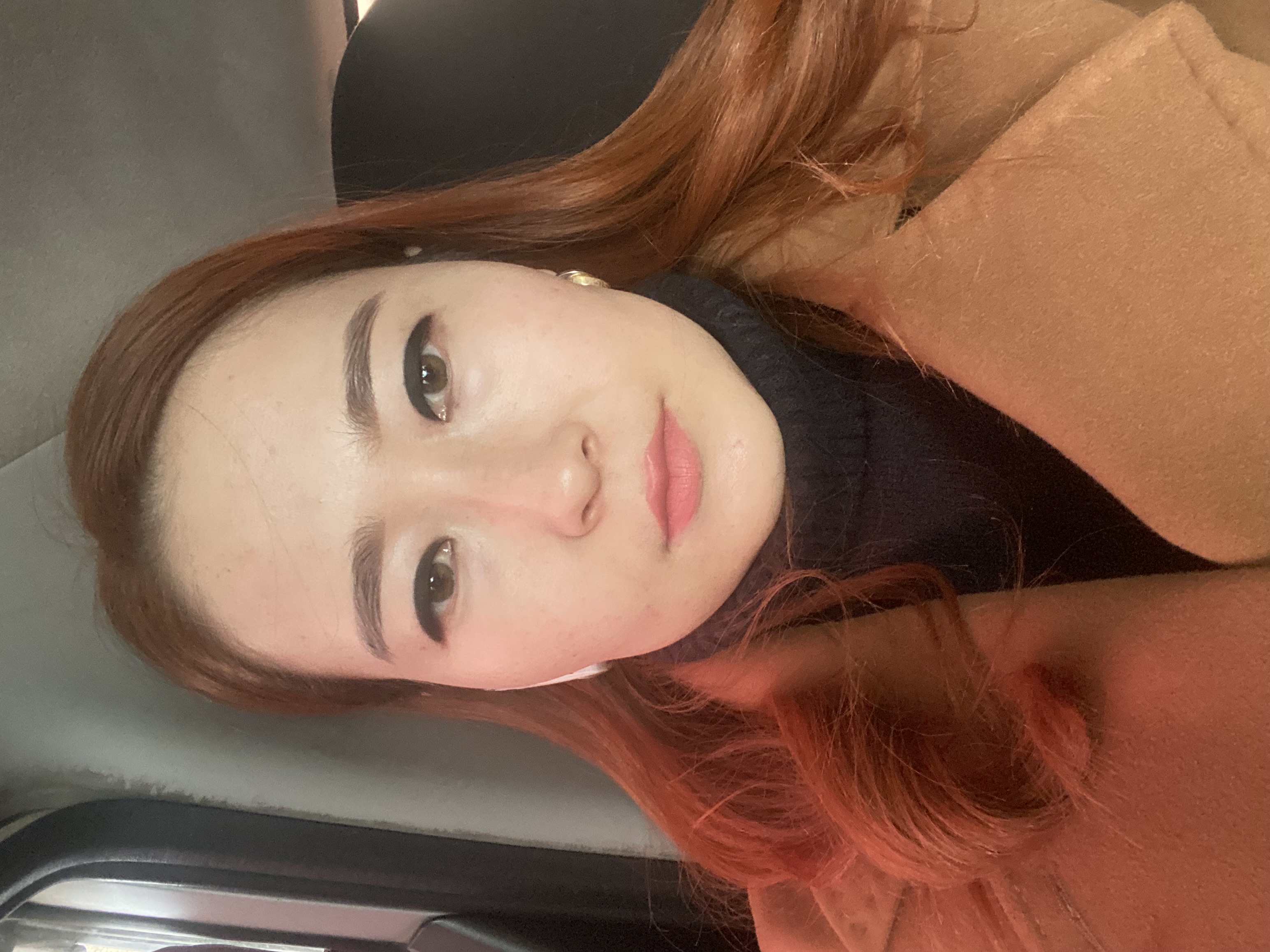 ФИО: Кушбак кызы Нуржанат Билими: Бакалавр, магистрАдистиги: Математика мугалимиПедагогикалык стаж – 5-жылЖалпы стаж –5-жыл. ФИО: Кушбак кызы Нуржанат Билими: Бакалавр, магистрАдистиги: Математика мугалимиПедагогикалык стаж – 5-жылЖалпы стаж –5-жыл. ФИО: Кушбак кызы Нуржанат Билими: Бакалавр, магистрАдистиги: Математика мугалимиПедагогикалык стаж – 5-жылЖалпы стаж –5-жыл. ФИО: Кушбак кызы Нуржанат Билими: Бакалавр, магистрАдистиги: Математика мугалимиПедагогикалык стаж – 5-жылЖалпы стаж –5-жыл. ФИО: Кушбак кызы Нуржанат Билими: Бакалавр, магистрАдистиги: Математика мугалимиПедагогикалык стаж – 5-жылЖалпы стаж –5-жыл. ФИО: Кушбак кызы Нуржанат Билими: Бакалавр, магистрАдистиги: Математика мугалимиПедагогикалык стаж – 5-жылЖалпы стаж –5-жыл. ПЕРСОНАЛДЫК МААЛЫМАТ:ПЕРСОНАЛДЫК МААЛЫМАТ:ПЕРСОНАЛДЫК МААЛЫМАТ:ПЕРСОНАЛДЫК МААЛЫМАТ:ПЕРСОНАЛДЫК МААЛЫМАТ:ПЕРСОНАЛДЫК МААЛЫМАТ:ПЕРСОНАЛДЫК МААЛЫМАТ:ПЕРСОНАЛДЫК МААЛЫМАТ:ПЕРСОНАЛДЫК МААЛЫМАТ:ПЕРСОНАЛДЫК МААЛЫМАТ:ФамилияСЫ ФамилияСЫ ФамилияСЫ ФамилияСЫ Кушбак кызыКушбак кызыКушбак кызыКушбак кызыКушбак кызыКушбак кызыАТЫ АТЫ АТЫ АТЫ Нуржанат Нуржанат Нуржанат Нуржанат Нуржанат Нуржанат АТАСЫНЫН АТЫАТАСЫНЫН АТЫАТАСЫНЫН АТЫАТАСЫНЫН АТЫТУУЛГАН ЖЫЛЫТУУЛГАН ЖЫЛЫТУУЛГАН ЖЫЛЫТУУЛГАН ЖЫЛЫ1995-жыл, 4-апрель1995-жыл, 4-апрель1995-жыл, 4-апрель1995-жыл, 4-апрель1995-жыл, 4-апрель1995-жыл, 4-апрельБАЙЛАНЫШ МААЛЫМАТЫБАЙЛАНЫШ МААЛЫМАТЫБАЙЛАНЫШ МААЛЫМАТЫСмартфонСмартфонСмартфонСмартфон050007703805000770380500077038БАЙЛАНЫШ МААЛЫМАТЫБАЙЛАНЫШ МААЛЫМАТЫБАЙЛАНЫШ МААЛЫМАТЫWhatsAppWhatsAppWhatsAppWhatsApp055495552205549555220554955522БАЙЛАНЫШ МААЛЫМАТЫБАЙЛАНЫШ МААЛЫМАТЫБАЙЛАНЫШ МААЛЫМАТЫE-mail  E-mail  E-mail  E-mail  nkushbak@gmail.comnkushbak@gmail.comnkushbak@gmail.comАЛГАН БИЛИМИ:АЛГАН БИЛИМИ:АЛГАН БИЛИМИ:АЛГАН БИЛИМИ:АЛГАН БИЛИМИ:АЛГАН БИЛИМИ:АЛГАН БИЛИМИ:АЛГАН БИЛИМИ:АЛГАН БИЛИМИ:АЛГАН БИЛИМИ:Окуган жылдарыЖОЖЖОЖЖОЖЖОЖ        Факультети        Факультети        ФакультетиАдистигиАдистиги2013-2017Ош МУОш МУОш МУОш МУМИТФМИТФМИТФматематика мугалимиматематика мугалими2018-2020 ОшМУ ОшМУ ОшМУ ОшМУМИТФМИТФМИТФ«Билим беруудогу менеджмент»«Билим беруудогу менеджмент»ЭМГЕК ТАЖРЫЙБАСЫЭМГЕК ТАЖРЫЙБАСЫЭМГЕК ТАЖРЫЙБАСЫЭМГЕК ТАЖРЫЙБАСЫЭМГЕК ТАЖРЫЙБАСЫЭМГЕК ТАЖРЫЙБАСЫЭМГЕК ТАЖРЫЙБАСЫЭМГЕК ТАЖРЫЙБАСЫЭМГЕК ТАЖРЫЙБАСЫЭМГЕК ТАЖРЫЙБАСЫ2017-2021-жж: N 6 А. С. Макаренко атындагы мектеп-гимназиясында математика мугалими 2021-ж: Гуманитардык-педагогикалык колледждин орто кесиптик билим берүүнүн теориясы жана методикасы кафедрасынын окутуучусу;2017-2021-жж: N 6 А. С. Макаренко атындагы мектеп-гимназиясында математика мугалими 2021-ж: Гуманитардык-педагогикалык колледждин орто кесиптик билим берүүнүн теориясы жана методикасы кафедрасынын окутуучусу;2017-2021-жж: N 6 А. С. Макаренко атындагы мектеп-гимназиясында математика мугалими 2021-ж: Гуманитардык-педагогикалык колледждин орто кесиптик билим берүүнүн теориясы жана методикасы кафедрасынын окутуучусу;2017-2021-жж: N 6 А. С. Макаренко атындагы мектеп-гимназиясында математика мугалими 2021-ж: Гуманитардык-педагогикалык колледждин орто кесиптик билим берүүнүн теориясы жана методикасы кафедрасынын окутуучусу;2017-2021-жж: N 6 А. С. Макаренко атындагы мектеп-гимназиясында математика мугалими 2021-ж: Гуманитардык-педагогикалык колледждин орто кесиптик билим берүүнүн теориясы жана методикасы кафедрасынын окутуучусу;2017-2021-жж: N 6 А. С. Макаренко атындагы мектеп-гимназиясында математика мугалими 2021-ж: Гуманитардык-педагогикалык колледждин орто кесиптик билим берүүнүн теориясы жана методикасы кафедрасынын окутуучусу;2017-2021-жж: N 6 А. С. Макаренко атындагы мектеп-гимназиясында математика мугалими 2021-ж: Гуманитардык-педагогикалык колледждин орто кесиптик билим берүүнүн теориясы жана методикасы кафедрасынын окутуучусу;2017-2021-жж: N 6 А. С. Макаренко атындагы мектеп-гимназиясында математика мугалими 2021-ж: Гуманитардык-педагогикалык колледждин орто кесиптик билим берүүнүн теориясы жана методикасы кафедрасынын окутуучусу;2017-2021-жж: N 6 А. С. Макаренко атындагы мектеп-гимназиясында математика мугалими 2021-ж: Гуманитардык-педагогикалык колледждин орто кесиптик билим берүүнүн теориясы жана методикасы кафедрасынын окутуучусу;2017-2021-жж: N 6 А. С. Макаренко атындагы мектеп-гимназиясында математика мугалими 2021-ж: Гуманитардык-педагогикалык колледждин орто кесиптик билим берүүнүн теориясы жана методикасы кафедрасынын окутуучусу;тил билуу денгээли. компетенции шкала  1 ДЕН 5 КЕ ЧЕЙИН (1 – ЖОГОРКУ, 5 – бАЗАЛЫК НЕГИЗДЕ)тил билуу денгээли. компетенции шкала  1 ДЕН 5 КЕ ЧЕЙИН (1 – ЖОГОРКУ, 5 – бАЗАЛЫК НЕГИЗДЕ)тил билуу денгээли. компетенции шкала  1 ДЕН 5 КЕ ЧЕЙИН (1 – ЖОГОРКУ, 5 – бАЗАЛЫК НЕГИЗДЕ)тил билуу денгээли. компетенции шкала  1 ДЕН 5 КЕ ЧЕЙИН (1 – ЖОГОРКУ, 5 – бАЗАЛЫК НЕГИЗДЕ)тил билуу денгээли. компетенции шкала  1 ДЕН 5 КЕ ЧЕЙИН (1 – ЖОГОРКУ, 5 – бАЗАЛЫК НЕГИЗДЕ)тил билуу денгээли. компетенции шкала  1 ДЕН 5 КЕ ЧЕЙИН (1 – ЖОГОРКУ, 5 – бАЗАЛЫК НЕГИЗДЕ)тил билуу денгээли. компетенции шкала  1 ДЕН 5 КЕ ЧЕЙИН (1 – ЖОГОРКУ, 5 – бАЗАЛЫК НЕГИЗДЕ)тил билуу денгээли. компетенции шкала  1 ДЕН 5 КЕ ЧЕЙИН (1 – ЖОГОРКУ, 5 – бАЗАЛЫК НЕГИЗДЕ)тил билуу денгээли. компетенции шкала  1 ДЕН 5 КЕ ЧЕЙИН (1 – ЖОГОРКУ, 5 – бАЗАЛЫК НЕГИЗДЕ)тил билуу денгээли. компетенции шкала  1 ДЕН 5 КЕ ЧЕЙИН (1 – ЖОГОРКУ, 5 – бАЗАЛЫК НЕГИЗДЕ)Reading (окуу)Reading (окуу)Reading (окуу)Reading (окуу)Speaking (баарлашуу)Speaking (баарлашуу)Speaking (баарлашуу)Writing  (жазуу)Кыргыз тилиКыргыз тили11111111Орус тили Орус тили 1111111Англис тилиАнглис тили44445553КОШУМЧА МААЛЫМАТКОШУМЧА МААЛЫМАТКОШУМЧА МААЛЫМАТКОШУМЧА МААЛЫМАТКОШУМЧА МААЛЫМАТКОШУМЧА МААЛЫМАТКОШУМЧА МААЛЫМАТКОШУМЧА МААЛЫМАТКОШУМЧА МААЛЫМАТКОШУМЧА МААЛЫМАТИлимий даражасы жана башка илимий же кесиптик наамы: Илимий даражасы жана башка илимий же кесиптик наамы: Илимий даражасы жана башка илимий же кесиптик наамы: Илимий даражасы жана башка илимий же кесиптик наамы: Илимий даражасы жана башка илимий же кесиптик наамы: Илимий даражасы жана башка илимий же кесиптик наамы: Илимий даражасы жана башка илимий же кесиптик наамы: Илимий даражасы жана башка илимий же кесиптик наамы: Илимий даражасы жана башка илимий же кесиптик наамы: Илимий даражасы жана башка илимий же кесиптик наамы: Жекече жөндөмдөрұ жөнүндө маалымат:  Коомдук иш-чараларга активдүү катышууЖекече жөндөмдөрұ жөнүндө маалымат:  Коомдук иш-чараларга активдүү катышууЖекече жөндөмдөрұ жөнүндө маалымат:  Коомдук иш-чараларга активдүү катышууЖекече жөндөмдөрұ жөнүндө маалымат:  Коомдук иш-чараларга активдүү катышууЖекече жөндөмдөрұ жөнүндө маалымат:  Коомдук иш-чараларга активдүү катышууЖекече жөндөмдөрұ жөнүндө маалымат:  Коомдук иш-чараларга активдүү катышууЖекече жөндөмдөрұ жөнүндө маалымат:  Коомдук иш-чараларга активдүү катышууЖекече жөндөмдөрұ жөнүндө маалымат:  Коомдук иш-чараларга активдүү катышууЖекече жөндөмдөрұ жөнүндө маалымат:  Коомдук иш-чараларга активдүү катышууЖекече жөндөмдөрұ жөнүндө маалымат:  Коомдук иш-чараларга активдүү катышууУюштуруучулук иш тажрыйбасы: 2013-жылдан Уюштуруучулук иш тажрыйбасы: 2013-жылдан Уюштуруучулук иш тажрыйбасы: 2013-жылдан Уюштуруучулук иш тажрыйбасы: 2013-жылдан Уюштуруучулук иш тажрыйбасы: 2013-жылдан Уюштуруучулук иш тажрыйбасы: 2013-жылдан Уюштуруучулук иш тажрыйбасы: 2013-жылдан Уюштуруучулук иш тажрыйбасы: 2013-жылдан Уюштуруучулук иш тажрыйбасы: 2013-жылдан Уюштуруучулук иш тажрыйбасы: 2013-жылдан Алган сыйлыктары:Алган сыйлыктары:Алган сыйлыктары:Алган сыйлыктары:Алган сыйлыктары:Алган сыйлыктары:Алган сыйлыктары:Алган сыйлыктары:Алган сыйлыктары:Алган сыйлыктары: